Hand washing station idea: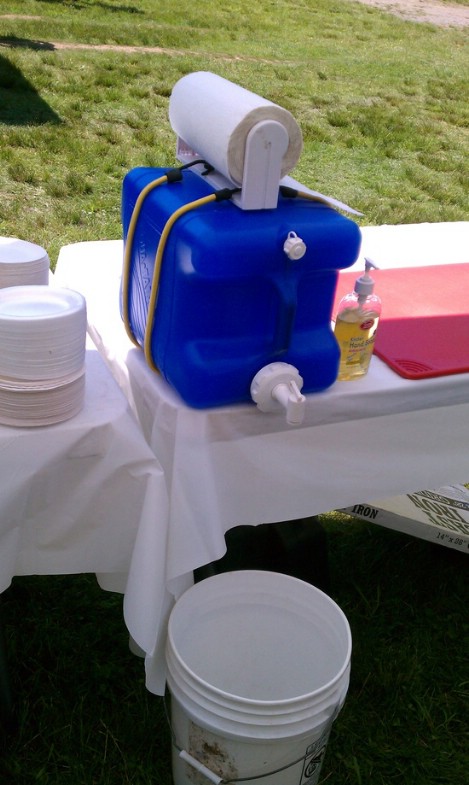 